Schoolplan 2019-2023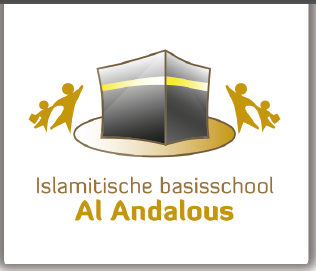 InhoudsopgaveVoorwoordDit schoolplan van de islamitische basisschool Al Andalous bevat de voorgestelde schoolontwikkeling voor de komende vier schooljaren, dat wil zeggen in de periode 2019-2023.Dit schoolplan is vastgesteld door het Bevoegd gezag. Uitgangspunten bij de totstandkoming en implementatie van dit plan zijn:Wet en regelgeving zijn leidinggevend;Het plan is leesbaar;Doelstellingen zijn SMART geformuleerd;Dit document moet gezien worden als een werk- en groeidocument dat gaandeweg de schoolontwikkeling een meer sturende basis zal krijgen.  Er zijn ambities geformuleerd die in bovengenoemde periode vorm en inhoud moeten gaan krijgen.Y. El Bakiouli,Voorzitter Bevoegd gezag1. Inleiding1.1 Algemene inleidingIn het schoolplan is het beleid voor de komende vier jaar uitgewerkt, daarbij is enerzijds uitgegaan van trends in de samenleving en anderzijds van de interne processen van de school.Het onderwijsbeleid is richtinggevend voor de overige beleidsgebieden te weten: personeel, leermiddelen, inventaris, huisvesting, financiën, marketing en PR. Deze integrale benadering draagt bij aan een evenwichtige beleidsontwikkeling op alle terreinen. 1.2 Het belang van het schoolplanHet is van belang dat de onderwijsactiviteiten in een meerjarenbeleidsplan worden weergegeven. Het geeft alle betrokkenen zicht op hetgeen in de school gaat gebeuren.Het schoolplan zal: een functie vervullen als “baken”;een instrument bieden om het onderwijs op systematische wijze voortdurend bij te stellen en te verbeteren;een mogelijkheid bieden overzicht te hebben en te houden op de ontwikkeling van de school;een medium vormen voor het verstrekken van relevante informatie aan alle belanghebbenden.Het schoolplan wordt tevens beschouwd als ons kwaliteitsplan. Wij willen op een systematische manier, verantwoording afleggen over onze doelstellingen, vorderingen en resultaten. Dit betekent dat bij de uitvoering van dit schoolplan, afstemming wordt gezocht met de planning- en control-cyclus, waarmee op basis van managementrapportages en jaarverslagen verantwoording wordt afgelegd over voortgang en realisatie van de doelen. Wij baseren de uitkomsten niet allen op basis van onze eigen (trend) analyses, maar ook op de uitkomsten van bezoeken van de Inspectie van het Onderwijs, de terugkoppelingen en signalen van de Medezeggenschapsraad, de Ouderraad, ouders, collega-scholen, de gemeente, de wijk, en dergelijke.1.3 Procedure vaststellen van dit schoolplanDit schoolplan heeft de instemming van de MR en is vastgesteld door het Bevoegd Gezag van de school. Definitief vastgesteld namens het Bevoegd gezag van de Stichting Islamitische Basisscholen Eindhoven e.o.:Datum: Naam: de heer Y. El Bakiouli, voorzitter
2. Uitgangssituatie en schoolbeschrijving2.1 AchtergrondinformatieBasisschool Al Andalous is een nieuwe Nederlandse basisschool op islamitische grondslag. De school is gestart per 1 augustus 2014 en zit sinds de start van het schooljaar 2018-2019 op de permanente locatie aan de Hulsterweg 1 in Venlo. Op 1 oktober 2019 telde de school 159 leerlingen. De meerderheid van leerlingen komt uit Venlo en omgeving. De leerlingen zijn islamitisch en de ouders van onze leerlingen zijn afkomstig uit verschillende landen en culturen. Ook voor niet-islamitische leerlingen is er een plekje op Al Andalous, mits de ouders de grondslag van de school onderschrijven. De school eerbiedigt andere godsdiensten en levensbeschouwingen en geeft in het onderwijs aandacht aan de verschillende levensbeschouwelijke- en maatschappelijke waarden.De kinderen zitten hoofdzakelijk in jaargroepen het zogenaamde leerstof- / jaarklassensysteem. De groepen 1 en 2 vormen hierop een uitzondering. Binnen de groepen wordt de groepsvorm aangepast aan de te geven les, aan het niveauverschil, aan de gekozen werkvorm, enzovoorts.Het Bevoegd gezag is islamitisch en vertegenwoordigt meerdere culturen. Ze wil vanuit een breed gedragen identiteit de grondslag van de school vertalen. Belangrijk hierin is de cultuur waaruit deze vormgegeven wordt. Het Bevoegd gezag wil een bevlogen en geïnspireerd team, dat samen met betrokken ouders het maximale uit de ontwikkeling van ieder kind haalt, zowel op het gebied van onderwijs, maar ook op het gebied van identiteit. Zo wordt de integrale ontwikkeling ook daadwerkelijk vorm gegeven.Al Andalous heeft een gemengd team, zowel religieus als cultureel gezien.2.2 Missie De school stelt zich als doel de kinderen die onderwijs ontvangen zich zo breed mogelijk te laten ontwikkelen op allerlei gebieden en met zo min mogelijk onderbrekingen.De ontwikkelingsgebieden waar we op school aan werken zijn achtereenvolgens:▪	levensbeschouwelijke ontwikkeling▪	sociaal-emotionele ontwikkeling▪	cognitieve ontwikkeling De verstandelijke ontwikkeling▪	zintuiglijke- en lichamelijke ontwikkeling▪	creatieve ontwikkeling▪	zelfstandigheidsontwikkelingDe islamitische basisschool Al Andalous wil vanuit de identiteit en maatschappelijkeverantwoordelijkheid, een breed netwerk van voorzieningen in en rond de school zijn, met onderwijs, religie, welzijn, sport en zorg rond het kind en het gezin.Islamitische basisschool Al Andalous wenst dat de basisschool een plek is waar kinderen graag vertoeven en zich veilig voelen. Naast de cognitieve, sociaal-emotionele en geestelijke ontwikkeling van het kind, wordt ook de beleving van het islamitische geloof gestimuleerd. 2.3 Uitwerking missieIslamitische basisschool Al Andalous streeft ernaar om kwalitatief goed onderwijs te verzorgen aan islamitische kinderen. Het onderwijs is zodanig ingericht, dat de kinderen in beginsel in een tijdsbestek van acht aaneensluitende jaren, de school kunnen doorlopen en het legt mede een basis voor het volgen van aansluitend voortgezet onderwijs, zoals vastgelegd in de Wet op het Primair onderwijs.De school is gericht op het evenwichtig bereiken van de voorgeschreven kerndoelen. De voortgang van de leerontwikkeling van kinderen wordt regelmatig gemeten en geëvalueerd. Daarbij worden zowel methode- gebonden als methode-onafhankelijke toetsen als basis genomen. Door middel van trendanalyses en opbrengstgericht werken, wordt de onderwijskwaliteit geëvalueerd en geoptimaliseerd.2.4 Analyse2.5 Verbeterpunten Leren van elkaars kwaliteiten en specialismen.Teamleren.Goede en evenwichtige aanpak (nieuwe) onderwijskundige ontwikkelingen. Dit wil zeggen, vertaald in een meerjarenplanning. Opbrengsten rekenen moeten omhoog.Lessen volgens het EDI model (Effectieve Directe Instructiemodel) Het opfrissen en aanleren van kennis van GDO en het Opbrengst Gericht Werken.3. Schoolorganisatie 3.1 Het schoolklimaatWij vinden het belangrijk dat er een goed pedagogisch klimaat is, waarin de kinderen tot leren kunnen komen. Het pedagogisch klimaat schept de voorwaarde dat het kind zich veilig voelt, waardoor zijn zelfvertrouwen en zelfstandigheid vergroot kunnen worden. Dat betekent dat we graag een goede sfeer in de school willen hebben, waarbij ieder kind zich veilig en gewaardeerd voelt. Wij hebben vertrouwen in leerlingen en dit uit zich door het ondersteunen van het zelfvertrouwen en hen competent te maken. We streven ook naar een open houding richting de kinderen. Respect en echt verbinding maken met elkaar zijn hierbij kernwoorden. We willen geen afstandelijke verhouding met elkaar, maar willen begrip hebben voor elkaar en elkaars situatie. De godsdienstlessen en het programma voor Groeps Dynamisch Onderwijs dragen hier een belangrijk steentje aan bij. In deze relatie spelen gehoorzaamheid en respect voor gezag een rol. Het werken aan deze sfeer is een actief proces, want een goede samenwerking tussen school, Bevoegd gezag, schoolleiding, leerkrachten, kinderen en ouders, vormt de basis voor een goed schoolklimaat: een goede school maken we met zijn allen!Met de SCOL worden de sociaal emotionele ontwikkelingen van kinderen in kaart gebracht.  Daarnaast wordt in de eerste twee schooljaren KIJK ingevoerd, dit is een observatie instrument voor kleuters.  3.2 Sociale en fysieke veiligheidDe school waarborgt de sociale veiligheid van leerlingen en leraren (werknemers). Daartoe is allereerst vastgesteld welke (ernstige) incidenten de school onderscheidt. Dit zijn:fysiek geweldintimidatie en/of bedreiging met fysiek geweldintimidatie en/of bedreiging via social mediapesten, treiteren en/of chantageseksueel misbruikseksuele intimidatiediscriminatie of racismevernielingdiefstalDe school beschikt over een registratiesysteem: de leraar registreert incidenten in Parnassys. Een incident wordt geregistreerd als de leraar inschat dat het werkelijk een incident is, of na een officiële klacht. De IB 'er en directeur analyseren jaarlijks de gegevens die aangeleverd worden door de leraren en stellen op basis daarvan verbeterpunten vast.De school probeert incidenten te voorkomen. Er zijn school- en klassenregels (w.o. pleinregels; de regels zijn m.n. gedragsverwachtingen: hoe ga je met elkaar om?). Deze regels worden ook daadwerkelijk gehanteerd.. Ook ouders worden betrokken bij de aanpak van incidenten. De school beschikt over een veiligheidsprotocol. Ook meten wij jaarlijks de sociale veiligheid middels de Monitor Sociale Veiligheid van SCOL. Hierbij meten wij het welbevinden, veiligheidsbeleving en de aantasting van de veiligheid. De school beschikt over een klachtenregeling (zie schoolgids), een klachtencommissie en een (interne en externe) vertrouwenspersoon. De interne vertrouwenspersoon is Dhr. Nouredinne El Mansouri De rol van veiligheidscoördinator is ondergebracht bij de GDO coördinator. De school beschikt over 2 BHV'ers. Het streven is om het gehele team BHV te laten behalen.3.3 Het OnderwijsDe leerlingen zitten in beginsel in jaargroepen. De groepen 1 en 2 vormen een uitzondering hierop. Hierbinnen wordt zoveel mogelijk gedifferentieerd les gegeven. Zo kan, binnen bepaalde grenzen, het onderwijs worden afgestemd op de mogelijkheden van de individuele leerling. Naast het lesgeven aan de gehele groep, wordt er ook in kleinere groepen gewerkt. Als het nodig is, wordt er bij sommige vakken ook onderwijs, hulp en begeleiding gegeven in een één op één situatie. De leerling wordt geleerd zelfsturend te werken, dit vraagt om specifieke begeleiding en kennis van de leerkracht. Blijvende professionalisering van ons onderwijzend personeel is hierbij van essentieel belang. VVEVoor- en Vroegschoolse Educatie (VVE) speelt een belangrijke rol bij het voorkomen en waar nodig effectief bestrijden van onderwijsachterstanden. VVE is een opbrengstgerichte manier van werken die ertoe moet leiden dat doelgroepkinderen zonder achterstand kunnen beginnen aan groep 3 van het basisonderwijs. De op peuters (2,5 – 4 jaar) gerichte voorschoolse educatie en de voor kleuters uit de eerste twee groepen van het basisonderwijs (4 tot en met 6 jaar) bestemde vroegschoolse educatie worden hiertoe zoveel mogelijk op elkaar afgestemd, waardoor een doorgaande leerlijn ontstaat. Wij zijn nog op zoek naar een kinderopvangpartner in de naaste omgeving van de school.3.4 OnderwijstijdLesuren kinderenEr wordt op 157 hele dagen les gegevenEr wordt op 40 vrijdagen les gegevenIn totaal zijn er dus 197 dagen waarop les wordt gegeven157 hele dagen van 5,5 lesuren leveren 863,5 uren op40 vrijdagen van 3,25 lesuren leveren 130 uren opDe 197 lesdagen leveren dus 993 uren en 30 minuten opDe eis is 7520 uur in 8 jaar ofwel 940 uur per jaar nettoVoor incidentele verstoringen, extra vrije dagen, tropenrooster, is er een marge nodig om te voorkomen dat niet aan de minimale eisen wordt voldaan m.b.t. lesuren.Werkdagen en uren leerkrachtenEr wordt op 199 dagen les gegeven158 hele dagen van 8,5 werkuren en 41 vrijdagen van 6 werkurenDat levert 1343 + 246= 1589 werkuren op5 studiedagen + een stichtingsdag van 8,5 uur + een terugkomdag van 8,5 uur en een terugkomdag van 6 uur levert 65,5 uur opIn totaal dus 1654,5 werkuren op De jaartaak is 1659 werkurenEen fulltimer moet dus 4,5 uur, langer werken dan in de kalender als lesdagen, studiedagen en terugkomdagen is aangegeven.Die kunnen verdeeld worden over alle kindervakanties of meer geconcentreerd worden ingeroosterd.3.5 Interne communicatieDe informatievoorziening vindt plaats:via de directie naar het personeel en omgekeerd;via de directeur naar de Medezeggenschapsraad en omgekeerd;via het postbakje schriftelijk;via e-mail en team-app;via de directie worden onderwerpen met een specifiek karakter, bijvoorbeeldpersoneelsaangelegenheden, behandeld:via de teamvergaderingen;via studiedagen;via de ochtendbriefing.We praten met elkaar in plaats van over elkaar.3.6 Externe communicatie (LEA-overleg, OOGO-overleg)Met de gemeente en het lokale onderwijsveld worden contacten onderhouden over belangrijke ontwikkelingen op het gebied van Jeugd en Gezin, de transitie Jeugdzorg, de VVE, de cultuurontwikkeling , e.d. Er is separaat overleg over onderwijshuisvesting.Door middel van horizontaal overleg onderhouden we contacten met de scholen in Venlo en de regio. Er vindt uiteraard ook geregeld overleg plaats binnen het Samenwerkingsverband Passend Onderwijs.4. Inrichting huidige onderwijsDoor methoden aan te schaffen, die op elkaar aansluiten en waarmee in twee of meer groepen kan worden gewerkt, ontstaat een doorgaande leerlijn. De methode Piramide eindigt in groep 2. Om beter aan te sluiten bij de methode Piramide is er in groep 3 voor gekozen om met de vernieuwde methode Veilig Leren Lezen te werken.Er wordt met de nieuwste versies van de volgende methoden gewerkt:Piramide groep 1 en 2KleuteruniversiteitVeilig Leren Lezen groep 3De Zaken van Zwijsen (wereldoriëntatie)Taal Actief (voor taal, spelling en woordenschat); vanaf groep 4 middels Snappet (waarbij het onderdeel spelling in groep 4 nog incidenteel middels Snappet behandeld wordt.NieuwsbegripRekenrijk; vanaf groep 4 middels Snappet, EstafettePennenstrekenSnappet: In groep 4 wordt de tablet ingezet bij rekenen en taal, bijvoorbeeld automatisering bij en oefenstof voor woordenschat. Vanaf groep 5 vervangt de tablet de papieren werkboeken. Middels het werken met bovenstaande methodes, zullen wij voldoen aan de kerndoelen en werken wij naar de referentieniveaus, zoals deze verplicht zijn. 4.1 Thematisch werken in groep 1 en 2In groep 1 en 2 wordt thematisch gewerkt vanuit projecten die geheel aansluiten op de belevingswereld van het jonge kind. Er wordt gebruik gemaakt van projecten van de Kleuteruniversiteit en Pyramide Cito. Deze projecten bieden een totaalprogramma gericht op de acht ontwikkelgebieden van het jonge kind, te weten:  persoonsontwikkeling, sociaal-emotionele ontwikkeling, taal- en denkontwikkeling, creatieve ontwikkeling, oriëntatie op tijd en ruimte en wereldverkenning. Bij ieder thema staan de doelen vermeld die per ontwikkelgebied beoogd worden.Iedere vier weken start  een nieuw thema en het jaarrooster van de thema’s wordt zo samengesteld dat deze overeenkomen met bijvoorbeeld de start van het schooljaar, de seizoenen en islamitische feestdagen. De leerlingen van de groepen 1 en 2 werken aan hetzelfde thema; er is wel onderscheid in de doelen en opdrachten. Het thema krijgt in groep 2 een verdere uitbreiding en er wordt meer ingegaan op het zelf ontdekken. Om de kinderen in de sfeer te brengen wordt een thematafel ingericht en een ontdektafel gemaakt. Hier krijgen leerlingen de mogelijkheid om zelf aan de slag te gaan met het thema. Ook worden de kinderen gestimuleerd om zelf spullen mee te nemen. Belangrijk bij thematisch werken is de interactie en de betrokkenheid van de groep bij het onderwerp/thema.  De diverse hoeken worden ook in het thema aangekleed. In groep 1 en 2 wordt gewerkt met dagritme kaarten. Deze geven het dagprogramma aan. Het dagprogramma heeft iedere dag dezelfde opbouw zodat dit structuur en veiligheid biedt aan het jonge kind. 
4.2 Voorbereidend taal-, lees- en rekenonderwijsIn groep 1 en 2 wordt er al volop voorbereidend taal-, lees- en rekenonderwijs aangeboden. Op een speelse wijze leren de kinderen letters en cijfers herkennen en schrijven en wordt er gewerkt aan getalbegrip. Tevens wordt er besproken wat letters en woorden zijn etc. Maar ook het leren leren, het met aandacht werken aan een taak, het werken van linksboven naar rechtsonder, het op correcte wijze vasthouden van het potlood, etc. zijn de basisvoorwaarden die horen bij het voorbereidend taal-, lees- en rekenonderwijs.4.3 Methode Veilig Leren LezenIn groep 3 wordt de basis gelegd voor het leren lezen. Wij doen dat met de nieuwste versie van Veilig Leren Lezen volgens een tweetal fases. De eerste fase duurt ongeveer tot de helft van groep 3. In die fase leren de kinderen alle letters en structureerwoorden. Hierdoor leren de kinderen om de letters en klanken met elkaar te verbinden, waardoor ze de vaardigheid ontwikkelen om te kunnen automatiseren. In de tweede fase wordt de nadruk gelegd op het automatiseren en het ‘vloeiend’ lezen. Wij streven ernaar om de kinderen aan het eind van het jaar op AVI E3 te laten lezen. 4.4 Voortgezet technisch lezen met EstafetteOok na groep 3 blijft vlot technisch lezen erg belangrijk. De school werkt daarom met de methode Estafette. Dat betekent dat het voortgezet technisch lezen veel aandacht krijgt en een duidelijke plek op het rooster inneemt. De ouders worden nadrukkelijk betrokken bij het leren en onderhouden, bij het vlot technisch lezen van hun kind(eren).4.5 Begrijpend lezenNaast het technisch goed lezen van teksten is het begrijpen ervan belangrijk. Uit landelijke ervaring, zoals het project Beter Begrijpend Lezen onder leiding van Kees Vernooij, blijkt dat met name ingezet moet worden op de leerkrachtvaardigheden wat betreft het begrijpend lezen.   De school heeft een abonnement op de methode ‘Nieuwsbegrip Zilver’. De diverse leesstrategieën komen bij gebruik van het volledige programma voldoende aan bod ‘Nieuwsbegrip’ geeft de mogelijkheid dieper in te gaan op teksten hetgeen de woordenschat van de kinderen ten goede komt. ‘Nieuwsbegrip’ biedt daarnaast de mogelijkheid om actueel nieuws in de groepen te bespreken. Als aanvulling op de methode voor begrijpend lezen gebruiken we de hulpboeken Begrijpend lezen van Cito.4.6 TaalIn groep 3 zijn taal en lezen nauw met elkaar verbonden in de methode Veilig Leren Lezen. Vanaf groep 4 gebruiken we de taalmethode Taal Actief versie 4 middels Snappet. Doordat deze methode met thema’s werkt, zijn alle kinderen die ermee werken met één aspect van hetzelfde onderwerp bezig. In deze methode worden alle aspecten van taal ontwikkeld: taalbeschouwing, creatief taalgebruik, spreken en luisteren. De taalmethode heeft een separate spellingmethode. Aangezien de populatie van basisschool Al Andalous, zoals hierboven aangegeven, een zeer diverse culturele achtergrond heeft, wordt er middels de aanvullende woordenschatlijn bij Taal Actief 4, extra woordenschatonderwijs geboden aan leerlingen die Nederlands als tweede taal leren. Alle leerlingen krijgen deze lesstof, dus niet alleen de NT2 leerlingen. De methode biedt veel mogelijkheden tot differentiëren en zelfstandig werken. 
4.7 EngelsIn groep 5, 6, 7 en 8 krijgen de kinderen les in de Engelse taal. Hello World is een praktijkgerichte methode. Het kiest voor communicatief Engels, met het accent op mondeling taalgebruik. Kennis van de taal is niet het hoofddoel. Hello World leert kinderen vooral om te communiceren in alledaagse situaties. Het motiveert de kinderen met animatiefilmpjes die bij de lesopeningen gebruikt worden. De methode heeft gevarieerde werkvormen zoals liedjes, spellen, puzzels, rollenspellen en meer. Er is een duidelijke opbouw in units en lessen. De eerste helft van elke les gebeurt klassikaal vanuit het tekstboek. Tijdens de tweede helft laten wij de kinderen zelfstandig werken met het werkboek. Hello World is  geschikt voor combinatiegroepen. Groep 5-6In het schooljaar 2015-2016 wordt Hello World aangeboden in groep 5-6. Hello World biedt een compact programma van 24 lessen per jaar aan, verdeeld over 6 units. De lessen bestaan uit leuke, korte, klassikale activiteiten van 20 minuten. Het pakket sluit goed aan bij het pakket voor groep 7-8. Voor  groep 5-6 zijn er 2 lespakketten met de verhalen Meeting Simon Perkins en Lisa's Journey. Groep 7-8In groep 7-8 is er elke week een les van 45 minuten. In totaal zijn er 30 lessen per jaar. De leerstof is verdeeld over 6 units (hoofdstukken) van elk vijf lessen. In elke unit staan twee leerdoelen centraal. Leerdoel 1 in les 1 en 2, en leerdoel 2 in les 3 en 4. In les 5 worden beide leerdoelen toegepast op nieuwe taalsituaties. Voor groep 7-8 zijn er twee lespakketten. Elk lespakket heeft zijn eigen verhaallijn: Twins' Talk en Film Friends. Differentiatie vindt in het workbook plaats. Dit workbook heeft opdrachten van een opklimmend niveau. Zo kunnen de kinderen op hun eigen niveau de stof verwerken. Ook tijdens het klassikale deel van de les worden kinderen op verschillende niveaus uitgedaagd.  4.8 SchrijvenIn groep 1 en 2 wordt gestart met het voorbereidend schrijfonderwijs. De leerlingen leren op de juiste manier het potlood te hanteren en de eerste ritmische bewegingen op papier worden getekend. Ook wordt de juiste schrijfhouding aangeleerd.In groep 3 wordt de basis gelegd voor het schrijven. Wij doen dat met de nieuwste versie van Pennenstreken. De schrijfletters zijn licht hellend. Aanvankelijk worden de letters los geschreven. Daarna leren de kinderen de letterverbindingen en leestekens. Ook het correct schrijven van de cijfers krijgt aandacht. In het tweede half jaar van groep 3 wordt er aan elkaar geschreven. In groep 4 worden de hoofdletters aangeleerd. Van groep 4 tot en met groep 6 wordt er aan elkaar geschreven. 4.9 RekenenDe school werkt met de methode ‘Rekenrijk’; vanaf groep 4 deels via Snappet. Rekenrijk is een realistische rekenmethode, waarmee kinderen op basis van begrip leren rekenen. De opzet en het organisatiemodel zijn helder, waardoor leerkrachten én leerlingen er snel en makkelijk mee werken. Rekenrijk verdeelt ieder leerjaar in twaalf blokken van drie weken. De basisstof komt in de eerste twee weken aan de orde. Daarbij bestaat les 5 steeds uit onderhoud en een herhaling van de lessen 1 tot en met 4. Les 10 is een herhaling van het hele blok, zonder onderhoud. In de derde week is er eerst ruimte voor toetsing, daarna maken leerlingen zelfstandig ‘weer-opgaven’ (herhaling) of ‘meer-opgaven’ (verrijking).Rekenrijk begint ieder schooljaar met een blok waarin de onderwerpen van het vorig jaar nog eens langskomen.De dagelijkse Rekenles duurt 60 minuten (in groep 3 iets korter).Rekenrijk voldoet aan alle referentieniveaus. De doelen van de methode komen in ieder leerjaar overeen met het wettelijk kader en de doelen van de PO-raad. Met name in de groepen 3 tot en met 5 voegt Rekenrijk daar onderwerpen aan toe.In schooljaar 2019-2020 starten we in een aantal groepen met het aanbieden van de lesstof in leerdoelen zoals die in SLO zijn omschreven. Hierbij worden de Snappets (tablets) veelvuldig ingezet.4.10 Wereldoriëntatie Wereldoriëntatie in de onderbouw is niet direct als een apart vak te bepalen binnen het onderwijs. Dit is meer geïntegreerd binnen het thematisch werken in zijn geheel. Ook tijdens de kringgesprekken, het kijken naar school-tv en het nabespreken, komen vraagstukken met betrekking tot de natuur, de omgeving, het klimaat, het verleden (in de tijd van opa en oma) etc. aan de orde.In groep 3 en 4 wordt gewerkt met ‘De Zaken van Zwijsen’. In beide jaargroepen komen elf thema’s aan bod waarin de lesstof van het leergebied ‘oriëntatie op jezelf en de wereld’ geïntegreerd wordt aangeboden. De thema’s in ‘De Zaken van Zwijsen’ sluiten goed aan bij de thema’s van Veilig Leren Lezen. Vanaf groep 5 wordt gewerkt met:	Tijdzaken: 	Thematisch-concentrische geschiedenismethode 	Wereldzaken:	Regionaal-thematische aardrijkskundemethode 	Natuurzaken:	Thematisch-concentrische methode voor natuur en techniek 4.11 Verkeer	Om kinderen wegwijs te maken in het verkeer gebruiken we de methode van Veilig Verkeer Nederland.We hebben ons ook aangesloten bij het verkeerseducatieconvenant met de gemeente Venlo. 4.12 Kunstzinnige Oriëntatie Het is belangrijk dat kinderen zich niet alleen door middel van gesproken en geschreven taal kunnen uiten, maar ook met behulp van tekenen, handenarbeid, textiele werkvormen, drama etc. Het aanleren van technieken en het ontwikkelen van de creativiteit, zijn twee doelstellingen waaraan tijdens deze lessen gewerkt wordt. Net als bij taal en rekenen wordt ook tijdens deze lessen gestreefd naar kwaliteit.De kinderen krijgen deze lessen van de eigen groepsleerkracht middels de methodes van Salam Art4 Fun.Daarbij wordt externe ondersteuning gezocht bij een aan de kunstacademie afgestudeerde, welke zich gespecialiseerd heeft in kunstzinnige oriëntatie op islamitische basisscholen.4.13 TechniekTechniek komt aan bod middels de methode De Zaken van Zwijsen, ‘Natuurzaken’ en ‘Dierenmanieren’. 4.14 BewegingsonderwijsAl Andalous is een JOGG school (Jongeren Op Gezond Gewicht)De kinderen van groep 1 en 2 spelen twee keer per dag buiten. Drie tot vier maal per week is er een beweging les in de speelzaal. Op dinsdag doen de kleuters mee aan het project ‘Nijntje beweegt’vanuit de gemeente Venlo.Vanaf groep 3 krijgen de kinderen één keer per week gymles. Tijdens deze lessen wordt aandacht besteed aan verschillende bewegingsoefeningen en spelvormen. Ook het samenwerken en samenspelen wordt tijdens deze lessen gestimuleerd. Mits dit te realiseren is zullen de meisjes en de jongens vanaf groep 5 gescheiden sporten. Het streven is de jongens dan les zullen krijgen van een mannelijke leerkracht en de meisjes van een vrouwelijke leerkracht.  In alle groepen is er aandacht voor bewegend leren en stimuleren we middels energizers beweging.   4.15 Godsdienstlessen en identiteitsontwikkelingDe godsdienstlessen worden door een vakleerkracht aan alle groepen in de Nederlandse taal gegeven. Er wordt gebruik gemaakt van de nieuwe godsdienstmethode van de ISBO. Deze beschrijft de basis van de Islam en kan als handboek dienen voor pedagogisch onderwijs. De leergang beschrijft onder meer:De leer van het monotheïsme (Tawhied);De aanbiddingsvormen;Soewar (hoofdstukken uit de Edele Koran);Hadith (authentieke overleveringen van de profeet, vrede zij met hem;Het leven van de profeet (sierah);De onderlinge relaties tussen mensen, dieren, planten en omgeving.Tijdens de lessen wordt ook veel aandacht besteed aan de belangrijkste aanbiddingsvorm, het gebed. Leerlingen leren al op jonge leeftijd hoe ze het gebed dienen te verrichten. Vervolgens leren ze stapsgewijs de voorwaarden, verplichtingen en de afgeraden en verboden handelingen van het gebed. Kortom, er wordt veel tijd en aandacht besteed aan het gebed.Verder leren de kinderen smeekbedes die ze in het dagelijkse leven dienen op te zeggen. Deze smeekbedes zijn zowel tijd- als plaatsgebonden. Op deze manier leren we de leerlingen een bepaalde dagindeling aan. Dit zorgt voor structuur in het leven van jonge moslims.Tijdens de godsdienstlessen wordt er stil gestaan bij actuele gebeurtenissen. Hoe dient een moslim in bepaalde situaties te handelen en welke bijdrage kan de islamitische gemeenschap leveren aan het welzijn van de maatschappij?Ook vallen de lessen over ‘het menselijk lichaam’ onder het vak godsdienst. Deze lessen worden gegeven door een islamitische leerkracht.Gedurende het jaar wordt er veel aandacht besteed aan het gebed. De kinderen hebben hun eigen gebedsruimte waar ze, na de wassing, het gebed kunnen verrichten. In de kleutergroepen leren de kinderen diverse Soerra’s.Ouders mogen het volgende van de school verwachten:De kinderen leren islamitische normen en waarden begrijpen en zelfstandig toepassen.Er worden godsdienstlessen gegeven vanaf groep 1. Er worden themaweken georganiseerd rondom het gebed, de hadj en andere islamitische onderwerpen.De kinderen leren en praktiseren het gebed. De leerlingen beginnen de dag met soera Al Fatiha, voor het eten volgt een doea en het Salat Dohr (middaggebed) wordt verricht.We houden ons aan de afspraken betreffende kleding, voeding en leefwijze.Voor de leerkrachten gelden kledingvoorschriften vanwege de voorbeeldfunctie richting de kinderen.Het dragen van islamitische kleding wordt gestimuleerd en is vanaf groep 6 verplicht. Ook wordt vanaf groep 5, indien mogelijk, gescheiden gymles gegeven.Alle islamitische kleding van ouders is “gewoon” en geaccepteerd; in het identiteitsbeleidsplan is een kledingcode opgenomen.De dag- en weekroosters zijn aangepast aan het islamitische karakter van de schoolTen behoeve van het Djuumu’a gebed hebben de leerlingen in plaats van op woensdagmiddag, op vrijdagmiddag vrij. Rond het Iedoel Fitr, het Suikerfeest, en Iedoel Adhaa, het Offerfeest, wordt een aantal vrije dagen gepland.Iedoel Fitr, het Suikerfeest, en Iedoel Adhaa, het Offerfeest, zijn grootse vieringen met de gehele school.Niet islamitische feesten en dergelijke worden wel toegelicht, maar niet gevierd.Creatieve vakken zijn waar nodig aangepast.Bij basisschool Alhambraa werken leerkrachten van zowel allochtone als autochtone afkomst. Bij slecht gedrag worden de kinderen eraan herinnerd wat de Islam vertelt over goed/slecht gedrag.Gebeden en doea's worden in het Arabisch uitgesproken, maar verder is het Nederlands de voertaal. Seksuele voorlichting/seksuele diversiteit wordt in de groepen 7 en 8 apart gegeven, aan jongens door een mannelijke (godsdienst-)leerkracht en aan meisjes door een vrouwelijke (godsdienst-)leerkracht. We gebruiken de methode “Help, ik word volwassen”.De islamitische basisschool Al Andalous is de school waar onze kinderen opgroeien tot succesvolle Nederlandse islamitische burgers.4.16 Sociaal Emotionele Ontwikkeling / BurgerschapsvormingKennis alleen is niet genoeg. Om goed te functioneren in de maatschappij moet je ook sociaal vaardig zijn. Een kind is sociaal vaardig als het zowel rekening houdt met zijn eigen belangen als met die van een ander, binnen de maatschappij waarin het leeft. De sociale omgeving van kinderen is ingewikkeld. Kinderen hebben met een grotere culturele verscheidenheid te maken en ze leren al heel jong zelf keuzes te maken in waarden en omgangsnormen. 
Met behulp van het ‘Groepsdynamisch Onderwijs (GDO) / ‘De sociaal sterke groep’ leren de kinderen hoe op een goede manier met elkaar om te gaan binnen de samenleving. Ook leren ze hoe zelf binnen de samenleving te staan. De kinderen leren o.a. gesprekstechnieken, reflecteren op eigen gedrag en groepsgedrag, complimenten geven, successen vieren en omgaan met conflicten. Het GDO ondersteunt de ontwikkeling van positieve relaties en het op vreedzame wijze oplossen van geschillen tussen kinderen. Als onderdeel daarvan is een OK-thermometer ingevoerd om de stemming in de groep frequent te peilen en hiernaar te handelen.Middels de toets SCOL en Burgerschap, houden we zicht op de resultaten op dit terrein. Om de leerlingen op te laten groeien tot goede burgers worden de volgende methodes en programma’s extra ingezet:Zaken van ZwijssenNieuwsbegripHelp, ik word volwassen.Godsdienstmethode Al AmanaDierenmanierenSalaam 4 artBurgerschap SnappetKlokhuisJeugdjournaalKoekeloereHet ZandkasteelKinderboekenweekDerde kamer der Staten-GeneraalWeek van het geld: NibudPiramideMediawijsheidMuseumbezoekenBezoek rechtbankMediawijsheidHulptaakjes in de groep5. Zorg voor de leerling5.1 Zorg en begeleidingWe streven ernaar dat iedere leerling zich ononderbroken kan ontwikkelen en ontplooien. Omdat we te maken hebben met verschillen, moet het onderwijsleerproces zo dusdanig ingericht worden, dat dit ook mogelijk is. Door het inzetten op een uitdagende leeromgeving worden maximale kansen aan leerlingen geboden. In de eerste plaats moeten we daarom de leerlingen goed kennen; wat zijn de kenmerken van de leerlingenpopulatie? Daarna moeten de leerlingen goed gevolgd worden: hoe verloopt het ontwikkelproces? Daarna volgt eventuele extra zorg en begeleiding. Deze zorg kan gericht zijn op zwak presterende leerlingen, maar ook op leerlingen die gebaat zijn bij meer uitdaging. Leerlingen met een specialistische hulpvraag, die het zorgaanbod te buiten gaan, worden in overleg met de ouders naar onderwijsinstellingen voor speciaal onderwijs verwezen. Om het ontwikkelproces te volgen, hanteren we het CITO-LVS.  De centrale figuur bij zorg en begeleiding is de leraar. De intern begeleider heeft een coördinerende taak. Onze ambities zijn: De leraren kennen de leerlingen De leraren signaleren vroegtijdig welke leerlingen zorg nodig hebbenOuders worden betrokken bij de (extra) zorg voor hun kindExterne partners worden, indien noodzakelijk, betrokken bij de zorg voor leerlingenDe school gebruikt een samenhangend systeem van instrumenten en procedures voor het volgen van de prestaties en de ontwikkeling van de leerlingenOp basis van een analyse van de verzamelde gegevens bepaalt de school de aard en de zorg voor zorgleerlingenDe school voert de zorg planmatig uitDe school gaat zorgvuldig de effecten van de zorg naDe intern begeleider coördineert de zorg en begeleiding5.2 De structuur van de leerlingenzorgWe streven er naar dat we op onze school het onderwijs en ons onderwijsaanbod afstemmen op de onderwijsbehoeften van de leerlingen. We werken opbrengstgericht, met groepsplannen. Alle leraren beschikken over een groepsoverzicht met daarop de kenmerken van hun leerlingen. Op basis daarvan stellen de leraren twee keer per jaar een groepsplan op. In het groepsplan onderscheiden we de basisgroep, de meergroep (verdiept arrangement) en de weergroep (intensief arrangement). De leraren stemmen hun instructie, het aanbod en de tijd af op de kenmerken van de leerlingen in een groep. 

Voor de zorg die wij aan de kinderen geven, volgen wij vijf niveaus.Niveau 1Algemene zorg door de groepsleerkracht. Instructie volgens de methode en toegespitste instructie, voorbereidende en herhaalde instructie door de groepsleerkracht.Niveau 2Extra zorg in de groep. Extra instructie en oefenen in kleine groep. Extra hulp in de klas door middel van differentiatie (verschillende niveaus) vanuit de methode. Inzetten van methodische hulpmaterialen. Niveau 3Extra zorg op schoolniveau. De ib-er  wordt ingeschakeld. Inzetten van aanvullend methode-onafhankelijke hulpmaterialen. Er wordt een zogenaamd handelingsplan opgesteld dat door de leerkrachtin de groep wordt uitgevoerd. Zo nodig wordt er remedial teaching ingezet (extra instructie buiten de groep). Wanneer leerlingen ondersteuning krijgen met een handelingsplan (in of buiten de groep) worden de ouders/verzorgers schriftelijk hiervan op de hoogte gebracht. Het handelingsplan zal, indien gewenst, met de ouders besproken worden.Niveau 4Extra deskundige zorg. Inschakeling van bijvoorbeeld: leerlingbegeleider, schoolmaatschappelijk werk,jeugdzorg, ambulante begeleiding, psycho-diagnosticus.Via het zorgteam kan er worden verwezen naar het speciaal (basis) onderwijs.Niveau 5Plaatsing bij speciaal onderwijs (so) cluster 1, 2, 3 en 4 of plaatsing op speciaal basisonderwijs (sbo). Op alle 5 niveaus dienen de ouders/verzorgers op de hoogte te blijven van de zorg die aan hun kind wordt gegeven. Hiervoor zijn groepsleerkracht en de Intern Begeleider verantwoordelijk. Ouders/verzorgers  worden schriftelijk op de hoogte gebracht wanneer hun kind werkt met een handelingsplan.Zowel ouders/verzorgers als het zorgteam kunnen voor verdere informatie/toelichtingeen gesprek met de betrokken deskundigen aanvragen.Indien er een advies is voor plaatsing op een andere school en ouders/verzorgers besluiten dit niet te doen dan kan de school alleen de hulp bieden die binnen haar mogelijkheden liggen. De verantwoordelijkheid voor de gevolgen van de ontwikkeling van de leerling ligt dan bij de ouders/verzorgers.Een verwijzing vanuit onze school komt incidenteel voor. Het advies voor plaatsing op een andere school zoals hierboven beschreven, is niet vrijblijvend. Wanneer het bevoegd gezag van mening is dat het niet meer verantwoord is de leerling te handhaven op de school, kan een verwijderingsprocedure opgestart worden. Zie ook 7.8 Schorsing en verwijdering.5.3 Wie biedt de zorg?De interne begeleider van de school De groepsleerkrachtenDe onderwijsassistenten/leerkrachtondersteunersDe directie; indien noodzakelijk op afroepDe bovenschoolse ondersteuning coördinator (BOC). BS Al Andalous heeft in deze de samenwerking met de BOC van andere schoolbesturen in Venlo  De logopedistHet schoolmaatschappelijk werk (SMW)Eventuele andere externe hulpverleners (bv. voor ambulante hulp) kunnen als dat gewenst is aangevraagd worden. Hierbij kan ook gedacht worden aan de lo5.4 Passend onderwijs Noord-Limburg Sinds 1 augustus 2014 is de wet op Passend Onderwijs van kracht. Passend onderwijs betekent dat het onderwijs dat aangeboden wordt voor iedere leerling passend is bij zijn of haar onderwijsbehoefte en mogelijkheden. Het is de ambitie om binnen het regulier basisonderwijs, en waar nodig in het speciaal (basis) onderwijs, een zodanig gedifferentieerd onderwijsaanbod te creëren dat ieder kind zich optimaal kan ontwikkelen. Het realiseren van passend onderwijs is het algemene doel van het samenwerkingsverband, het samenwerkingsorgaan voor alle scholen voor primair en speciaal onderwijs (cluster 3 en 4) in deze regio. Al Andalous is vanzelfsprekend ook aangesloten bij dit Samenwerkingsverband.De naam voor dit samenwerkingsverband is Primair Passend Onderwijs Noord-Limburg.Voor meer informatie verwijzen wij u graag naar de website: www.passendonderwijsnoordlimburg.nlWij vinden dat elk kind recht heeft op goed en passend onderwijs. In beginsel zijn wij het eens met de stelling dat zo veel mogelijk kinderen regulier primair onderwijs moeten kunnen volgen. Wij realiseren ons dat we een zorgplicht hebben. Onze school richt zich op het geven van basisondersteuning (niveau 1 en 2) en in enkele gevallen op het geven van extra ondersteuning. In ons schoolondersteuningsprofiel (zie bijlage) hebben we beschreven, welke ondersteuning wij wel en niet kunnen geven.5.5 Ondersteuningsplan Passend Onderwijs Het ‘ondersteuningsplan 2019 – 2023  Passend Onderwijs’ van het samenwerkingsverband Primair Passend Onderwijs Noord-Limburg (3101) vindt u op de website www.passendonderwijsnoordlimburg.nlIn het ondersteuningsplan beschrijft het samenwerkingsverband hoe het inhoud geeft aan passend onderwijs voor alle leerlingen in het primair onderwijs in Venlo e.o. Het ondersteuningsplan bouwt voort op die kennis en ervaring van de afgelopen jaren, waardoor het aanbod binnen het samenwerkingsverband past bij de ontwikkel- en onderwijsbehoefte van het kind. Onderwijs zoveel mogelijk dicht bij huis, bij voorkeur in het basisonderwijs en met betrokkenheid van ouders en met respect voor de keuze van ouders. 5.6 HGPDHGPD is een manier van denken én van doen en staat voor Handelingsgerichte Procesdiagnostiek. Alle scholen in het primair en voortgezet onderwijs binnen het SWV Noord-Limburg hebben afgesproken om op deze manier te werken. Het is een totaalaanpak om individuele 'zorgleerlingen' beter en effectiever te begeleiden. Juist de positieve kwaliteiten en mogelijkheden van de 'zorgleerling' worden als uitgangspunt genomen ('waar is de leerling sterk in?'). Daarmee geeft HGPD een praktische invulling aan 'pedagogisch optimisme'. Een 'zorgleerling' is in deze optiek vooral een 'kansleerling'. Met HGPD slaagt de leerkracht erin de ontwikkeling van een leerling te stimuleren. De leerling leert zijn of haar ontwikkelingskracht te benutten en méér eigenaar te zijn van de eigen ontwikkeling. (zie www.passendonderwijsnoordlimburg.nl)5.7 Hoe volgen wij de leerlingen?We gaan uit van verschillen in leerlingen en verschillen in prestaties, daarom is het belangrijk te zienwelke ontwikkeling een kind doormaakt en of het de resultaten haalt die horen bij zijn capaciteiten.Het leerlingvolgsysteem geeft ons de gegevens om te zien of we met de kinderen datgene bereiken wat we gezien hun capaciteiten mogen verwachten.De uitstroom naar het voortgezet onderwijs is altijd divers en loopt uiteen van VMBO met of zonder LWOO tot en met VWO en de percentages verschillen al naar gelang de capaciteiten van de leerlingen binnen een groep. Om een leerling te volgen en te kunnen beoordelen gebruiken we methode-gebonden en methode-onafhankelijke toetsen (CITO) en ons leerlingvolgsysteem. Ook observaties van leerlingen en de daaraan verbonden analyses/conclusies worden daarin opgenomen.Voor de methode-onafhankelijke toetsen wordt per schooljaar een toetsrooster gemaakt.Met behulp van de toetsen wordt bekeken waar eventuele problemen zitten. Er wordt een grondige analyse gemaakt. Om de ontwikkelingen van de leerlingen zo goed mogelijk te kunnen volgen en te begeleiden maken we gebruik van een geautomatiseerd Leerling-Volg-Systeem (LVS), de groepsmap, de zorgmap en het individuele leerling-dossier..De methode-onafhankelijke toetsen worden verwerkt in het LVS, met daarnaast notities die belangrijk zijn voor de groep (gespreksverslagen, afspraken, enz.) en voor de individuele leerling.5.8 De rapportenDe leerlingen krijgen twee keer per schooljaar een rapport.
Ouders/verzorgers hebben dan meteen de mogelijkheid tot een gesprek met de leerkracht over de prestaties en het functioneren van hun dochter/zoon/te verzorgen kind. Naast de rapportgesprekken hebben ouders/verzorgers altijd de mogelijkheid aparte gespreksafspraken te maken met de groepsleerkrachten of andere leden van het school(zorg)team.5.9 De rapportbesprekingenEr zijn 3 keer per schooljaar groepsbesprekingen naar aanleiding van toetsen en rapporten, tussen de groepsleerkracht en interne begeleider.Op het einde van het schooljaar vindt er een overgangsgesprek plaats tussen de groepsleerkracht en de leerkracht van de volgende groep, eventueel samen met de intern begeleider.De groepsleerkracht en ook de interne begeleider kunnen door het schooljaar heen afspraken maken waarin de groep of de individuele leerling besproken wordt.5.10 Zitten blijvenHet beleid van de school is er op gericht, zoveel als mogelijk, hulp te bieden aan kinderen met een of meerdere leerproblemen. Het gebeurt incidenteel dat een jonger kind toch wat achterblijft op zijn of haar leeftijdgenootjes. Dan is zitten blijven een optie. In goed overleg met de betrokken ouders, de leerkracht en het zorgteam, zullen er meerdere  gesprekken aan zo’n beslissing ten grondslag liggen. 5.11 Het leerlingendossierIn het leerlingendossier worden diverse gegevens van het kind bewaard, zoals toetsgegevens, verslagen en rapporten. Dit gebeurt op een zorgvuldige manier en is alleen ter inzage voor de directie, groepsleerkracht, interne begeleider en de ouders. Als het nodig is dat gegevens naar buiten gaan, dan zal daarover aan de ouders toestemming worden gevraagd.De persoonsregistratie is geregeld volgens de Wet Bescherming van Persoonsgegevens. De richtlijnen wat betreft de privacy worden volgens deze wet gehanteerd.5.12 Het onderwijskundig rapportAls leerlingen van school gaan, dan krijgt vervolgschool een onderwijskundig rapport over die leerling. Het onderwijskundig rapport wordt opgesteld m.b.v. de gegevens uit het leerlingendossier en aangevuld met opmerkingen van de groepsleerkracht. De ouders krijgen, als ze dat willen, een afschrift van dit rapport.6. Ouderbetrokkenheid6.1 Visie op ouderbetrokkenheidIn ons onderwijs zien wij vorming en opvoeding van leerlingen als een gezamenlijke verantwoordelijkheid van ouders en onderwijspersoneel. De school gaat ervan uit dat de begeleiding van kinderen gedurende hun schoolloopbaan thuis en op school op elkaar aan dient te sluiten. Samen met de ouders draagt de school de verantwoordelijkheid voor onderwijs en opvoeding van de kinderen. Daarom is er regelmatig contact tussen school en thuis en organiseert de school regelmatig diverse bijeenkomsten met ouders.School en ouders zijn dus educatief partners, met de leerkracht als onderwijsprofessional en de ouders als ervaringsdeskundige. Het partnerschap tussen de Al Andalous en de ouders heeft betrekking op:Informatie: hoe informeren wij de ouders?Gesprek: welke mogelijkheid bieden wij de ouders om met ons in gesprek te gaan?Ouderhulp: hoe kunnen ouders helpen en hoe organiseren wij de ouderhulp?Medezeggenschap: hoe hebben ouders inspraak?Bij het informeren van ouders maken we onderscheid tussen informatie over de individuele leerling en informatie over zaken op klasse- en schoolniveau. Bij de informatie over de leerling wordt tevens aangegeven welke mogelijkheid er voor leerkracht en ouders zijn om met elkaar in gesprek te gaan.6.2 Informatie over de leerlingDe ouders kunnen ’s middags meteen nadat de school uit is, terecht bij de leerkracht met een korte vraag of opmerking, zowel telefonisch als persoonlijk. Ouders met uitgebreidere vragen of opmerkingen wordt  gevraagd een afspraak met de leerkracht te maken. Ook de leerkracht kan het initiatief hiertoe nemen.
Kennismakingsgesprek.In het begin van het schooljaar (september) zal er een kennismakingsgesprek zijn tussen de ouders en de leerkracht. Hierin kunnen ouders aangeven hoe hun zoon/dochter zich het beste kan ontwikkelen. Dit om de samenwerking met de ouders te bevorderen. SchoolrapportOuders worden geïnformeerd over de vorderingen van hun kind aan de hand van het schoolrapport. Ouders ontvangen dit rapport in februar/maart en juni.  In aansluiting op het rapport vinden oudergesprekken plaats. In dit gesprek krijgen leerkracht en ouders de gelegenheid elkaar te bevragen over het functioneren van het kind in de klas en thuis. Wanneer de geplande tijd voor het oudergesprek ontoereikend is, maken leerkracht en ouders een afspraak voor een vervolggesprek.Adviesgesprekken voor Voortgezet onderwijs In januari worden de ouders van groep 8 door de desbetreffende leerkracht uitgenodigd in verband met het definitieve schooladvies voor het voorgezet onderwijs. Tevens wordt de aanmeldingsprocedure voor het voortgezet onderwijs uitgelegd. Intern begeleider/remedial teacherOuders van kinderen die remedial teaching of andere extra begeleiding krijgen en ouders die zich zorgen maken over de ontwikkeling van hun kind, kunnen een afspraak maken met de intern begeleider.HuisbezoekIndien de leerkracht het nodig acht wordt er in overleg met de ouders een huisbezoek afgelegd.Doel van het huisbezoek is belangstelling tonen, steun geven en binding houden tussen medewerker en organisatie.InformatiemiddagAan het begin van het schooljaar is er  een informatiemiddag in de klassen. De leerkrachten vertellen over de gang van zaken in de klas en ouders krijgen de gelegenheid het lesmateriaal van de leerlingen in te zien en vragen te stellen. De ouders ontvangen hiervoor een uitnodiging.Excursies en andere activiteitenVerschillende malen per jaar nemen de kinderen deel aan verschillende excursies en activiteiten. De ouders worden per brief op de hoogte gesteld en gevraagd om te rijden voor de activiteiten.Aan het einde van het schooljaar is er het schoolreisje. De ouders ontvangen hier enkele weken van tevoren een brief over. Spelinloop De ouderbetrokkenheid is in alle leerjaren van belang, maar zeker in de kleutergroepen erg belangrijk. Daarom is er in deze groepen een ‘spelinloop’. De ouders kunnen, nadat de school is begonnen, een kwartier in de klas blijven om te spelen/werken met hun kind. De ouders worden aan het begin van het schooljaar tijdens de informatiemiddag hierover geïnformeerd.6.3 Praktische informatie over de schoolSchoolgidsDe schoolgids bevat informatie over de invulling van de onderwijstijd, de organisatie van de school en praktische informatie, zoals de schooltijden, het gymrooster, de overblijfregels en de regels die gelden in school en op het schoolplein. De schoolgids is in te zien via de website. Op aanvraag wordt er een geprint exemplaar uitgereikt. Schoolkalender
Jaarlijks verstrekken we een kalender met daarop de vakanties, vrije dagen, activiteiten, vergaderingen en andere informatie.NieuwsbriefDe nieuwsbrief wordt iedere maand met de kinderen meegegeven en per e-mail verspreid. In de nieuwsbrief staan artikelen in over de meest uitlopende onderwerpen.Website Informatie over de school is ook te vinden op de website van de school. De algemene ouderavondTenminste éénmaal per jaar, meestal aan het begin en einde van het schooljaar, vindt een algemene ouderavond plaats. Deze avond staat niet alleen in het teken van de informatievoorziening aan de ouders over alle zaken die met het onderwijs aan de groep te maken hebben, zoals onderwijsvisie, gebruik van leermiddelen, huiswerk, enzovoort. maar ook komen organisatorische en financiële aspecten aan bod.Thema-avondenTenminste eenmaal per jaar vindt een ouderavond plaats over een bepaald thema. 6.4 De mogelijkheden tot gesprekGesprek met de leerkrachtOuders hebben verschillende mogelijkheden om met de leerkracht in gesprek te gaan:Voor en na lestijd voor korte vragen en/of opmerkingen; Het kennismakingsgesprek ;Het rapportgesprek;Het uitgebreide gesprek, aangevraagd door ouders of leerkrachtGesprek met de intern begeleiderOuders die zich zorgen maken over de vorderingen van hun kind en die bij de leerkracht niet al hun vragen beantwoord zien, kunnen een afspraak maken met de intern begeleider.Gesprek met de directieOuders kunnen de directie mailen, bellen of persoonlijk spreken om een afspraak te maken. 6.5 OuderhulpOuderraadDe Ouderraad (OR) wordt door en uit ouders van Al Andalous gekozen. De OR heeft tot doel het contact en samenwerking tussen ouders, leerkrachten en kinderen te bevorderen.De inning en het beheer van de vrijwillige ouderbijdragen gaat via wiscollect.  Het functioneren van de OR is mede afhankelijk van de betrokkenheid van de ouders bij de school. Daarom stellen wij de ondersteuning bij de verschillende activiteiten, waarmee de OR zich bezig houdt, zeer op prijs. De OR bestaat uit ongeveer 8 leden.  Iedere ouder kan zich verkiesbaar stellen. Bij grote belangstelling vanuit de ouders is uitbreiding van de OR tot maximaal 11 leden mogelijk. De OR komt 10 tot 12 keer per jaar bij elkaar. De vergadering wordt door een teamlid van de school bijgewoond. Dat teamlid begeleidt tevens de Ouderraad. De verslagen worden opgehangen op het prikbord in de hal en opgeborgen in de map in de koffiekamer, zodat deze voor alle ouders toegankelijk zijn.Jaarlijks zal de Ouderraad aan het eind van het schooljaar een oproep plaatsen voor nieuwe leden voor het volgend schooljaar. Iedere ouder is bevoegd zichzelf kandidaat te stellen. Bij meerdere kandidaten voor een bepaalde vacature worden, na overleg met de kandidaten, verkiezingen uitgeschreven. Bijzondere vaardigheden zijn niet nodig. Een nuttig lid wordt gekenmerkt door beschikbaarheid, inzet en betrokkenheid en enthousiasme.De samenstelling van de Ouderraad wordt via de nieuwsbrief bekend gemaakt aan het begin van ieder schooljaar. De leden van de Ouderraad hebben zitting in diverse commissies. In goed overleg met de leerkrachten houden deze commissies zich bezig met het organiseren van verschillende activiteiten zoals   de Kinderboekenweek, voedselbank, Iftar, Suikerfeest, Offerfeest, spelactiviteiten.  Voor informatie kunt u op school terecht, maar ook bij de contactpersoon van de Ouderraad. OuderhulpRegelmatig wordt de hulp van ouders gevraagd bij verschillende activiteiten. Er worden hulpouders gevraagd voor o.a.: handenarbeid, begeleiding bij excursies en schoolreis, hulp bij sport- en speldagen en het opknappen van allerlei klusjes. In het begin van het nieuwe schooljaar kunnende ouders hiervoor opgeven d.m.v. een ouderhulpformulier (activiteitenformulier). De Ouderraad houdt het lijstje bij.6.6 De MedezeggenschapsraadOp onze school is een Medezeggenschapsraad ingesteld.In het medezeggenschapsreglement is vastgelegd dat de raad gelijkelijk is samengesteld uit ouders en personeelsleden. Er kunnen twee ouders en twee personeelsleden lid zijn van de medezeggenschapsraad. Het aantal is gerelateerd aan de omvang van de school.Er is in het reglement vastgelegd dat directieleden geen lid kunnen zijn van de medezeggenschapsraad.De zittingstermijn van de leden is drie jaar met een maximum van twaalf jaar ononderbroken lidmaatschap. Het reglement beschrijft onder meer: de verkiezingen; bevoegdheden; overleg met de directie; de arbeidsomstandighedenwet; de arbeidstijdenwet;  de rechten, verplichtingen en de werkwijze van de raad; geschillencommissie; evaluatie van de medezeggenschap en dus het reglement.GMROmdat de Stichting Islamitische Educatie Zuid-Oost Nederland sinds 1 augustus 2014 over twee (of meer) scholen beschikt, is er een GMR opgericht, waarin thans drie de scholen vertegenwoordigd zijn.  7. Integraal PersoneelsbeleidHet integraal personeelsbeleid van onze school is gericht op de ontwikkeling van de medewerkers. De bedoelde ontwikkeling is gekoppeld aan de missie en de visie van de school en aan de vastgestelde competenties. We gaan uit van de volgende competenties: Effectief gebruik Leertijd Pedagogisch handelen Didactisch handelen Afstemming (HGW)Goed KlassenmanagementVaardigheden met betrekking tot het opbrengstgericht werken Professionele beroepshoudingCommunicatieIdentiteitDe competenties en de criteria zijn verwerkt in een zogenaamde “grote kijkwijzer”. Daardoor borgen we dat onze doelen aan bod komen bij de groepsbezoeken. De inhoud van de grote kijkwijzer staat centraal bij vrijwel alle instrumenten voor personeelsbeleid en met name bij de werk-, functionerings- en beoordelingsgesprekken. Daarmee borgen we dat de professionele ontwikkeling van de medewerkers een standaard onderdeel vormt van de gesprekkencyclus.7.1 SchoolleidingDe schoolleiding wordt gevormd door de directeur. Kenmerkend voor de schoolleiding is dat ze zich richt op het zorgen voor goede communicatie en op het adequaat organiseren van de gang van zaken op school. In de derde plaats vindt de schoolleiding met name het onderwijskundig leiderschap van belang. De directie streeft naar een professionele organisatie en cultuur. Onze ambities zijn: De schoolleiding ontwikkelt innovatief beleid op grond van strategische keuzesDe schoolleiding communiceert adequaat met het team over de koers van de school De schoolleiding operationaliseert en implementeert beleid op een zorgvuldige wijze De schoolleiding ondersteunt de teamleden in voldoende mate.De schoolleiding stimuleert initiatieven van de teamledenDe schoolleiding heeft voldoende delegerend vermogen De schoolleiding organiseert de dagelijkse gang van zaken op een effectieve wijzeDe schoolleiding zorgt voor een plezierig werk- en leerklimaatDe schoolleiding bewaakt de afspraken die zijn vastgelegd in het identiteitsplan.7.2 BeroepshoudingHet is voor de kwaliteit van de school van belang dat de werknemers niet alleen beschikken over lesgevende capaciteiten. Op onze school wordt veel waarde gehecht aan de professionele instelling van de werknemers en een juiste beroepshouding. Daarbij gaat het om de volgende ambities: De leraren handelen overeenkomstig de missie, de visie en de identiteit van de schoolDe leraren voelen zich medeverantwoordelijk voor de school, de leerlingen en elkaarDe leraren kunnen en willen met anderen samenwerkenDe leraren bereiden zich adequaat voor op vergaderingen en bijeenkomstenDe leraren voeren genomen besluiten loyaal uit De leraren zijn aanspreekbaar op resultaten en op het nakomen van afsprakenDe leraren zijn gemotiveerd om zichzelf te ontwikkelenProfessionele cultuurDe schoolleiding streeft ernaar de school te ontwikkelen tot een lerende organisatie, tot een school die gekenmerkt wordt door een professionele schoolcultuur. Daarom worden er jaarlijks studiedagen voor het gehele team ingeroosterd. Speerpunt is de ontwikkeling van de leraren tot nog betere leraren. Daartoe leggen de directeur en de IB'er klassenbezoeken af en worden er nagesprekken gevoerd. De directie heeft de intentie om beleid te formuleren met betrekking tot collegiale consultatie. Dit om leraren van elkaar te laten leren. Als kernwoorden van een professionele cultuur hanteren we met elkaar de volgende kernwoorden: verantwoordelijkheid nemen, vertrouwen geven, aanspreekbaarheid en respect. Deze kernwoorden gaan we verder uitwerken zodat ze het fundament vormen onder ons functioneren. Typerend voor onze school is tevens dat we leren met en van elkaar in professionele leergemeenschappen.StageVoor de aanwas van nieuwe leerkrachten vinden wij het belangrijk een bijdrage te leveren aan de ontwikkeling van aankomende leerkrachten, daarom bieden wij stagiaires van de pabo’s en andere instellingen de gelegenheid om ervaring op te doen. Jaarlijks wordt binnen het team geïnventariseerd welke leerkracht een stagiaire of LIO'er in de klas wil begeleiden. Het aantal plaatsingsmogelijkheden wordt doorgegeven aan de pabo’s. Mogelijke stagiaires worden uitgenodigd voor een gesprek met een lid van de directie en de betreffende leerkracht. Als na het gesprek, waarin o.a. de afspraken vanuit het identiteitsplan zijn besproken, worden nadere afspraken gemaakt. Voor de beoordeling van stagiaires maken wij gebruik van de beoordelingsinstrumenten van de opleidingsschool, met inachtneming van ons eigen competentieprofiel (zie ons competentieboekje en de grote kijkwijzer).BekwaamheidsdossierAlle werknemers beschikken over een zogenaamd bekwaamheidsdossier. Het dossier is altijd op school aanwezig. De directie zorgt ervoor dat het bekwaamheidsdossier een levend document is door er veelvuldig mee te laten werken, door het te gebruiken bij het personeelsbeleid. In dit dossier bevinden zich: Afschriften van diploma’s en certificatenDe missie en visie(s) van de schoolDe competentie set De gescoorde competentielijstjes De persoonlijke ontwikkelplannenDe persoonlijke actieplannenDe gespreksverslagen (FG)De gespreksverslagen (BG)Verslagen van feedbackgesprekken n.a.v. het klassenbezoek Overzicht van de gemaakte prestatie-afsprakenOverzicht van reflectieve vragen en antwoorden (flitsbezoeken) 7.3 ProfessionaliseringIn het kader van de professionalisering beschikt iedere medewerker over 2 klokuren per week (naar rato van de werktijdfactor). Daarnaast is er voor iedere medewerker een budget beschikbaar in het kader van de duurzame inzetbaarheid (van 40 uren, naar rato). Scholing komt aan de orde bij de functioneringsgesprekken. Medewerkers kunnen voor (persoonlijke) scholing opteren (bij voorkeur in relatie tot de organisatorische doelen van de school, de schoolverbeterdoelen, de competentie set en/of het opgestelde persoonlijk ontwikkelplan) en daarnaast organiseert en faciliteert de directie teamgerichte scholing. Ook deze scholing richt zich op het versterken van de missie, de visie en de ambities (doelen) van de schoolFunctioneringsgesprekkenDe directie voert jaarlijks een functioneringsgesprek met alle medewerkers. We beschikken over een “Gesprekkencyclus” waar het functioneringsgesprek deel van uitmaakt.. Tijdens het functioneringsgesprek staat het POP van de medewerker (met daarin de competentie set) centraal. Op basis van het ontwikkelde POP wordt omgezien naar verbeterdoelen in relatie tot de schoolverbeterdoelen. Aan de orde komen verder: werkdruk, loopbaanwensen, scholing, taakbeleid, en mobiliteit. Tijdens de functioneringsgesprekken wordt tevens de inzet van de uren duurzame inzetbaarheid besproken en/of geëvalueerd. Het verslag van het functioneringsgesprek wordt opgenomen in het personeels- en bekwaamheidsdossier. In het functioneringsgesprek wordt door de medewerker verantwoording afgelegd over zijn ontwikkeling van startbekwaam naar basisbekwaam respectievelijk van basisbekwaam naar vakbekwaam.BeoordelingsgesprekkenOnderdeel van de “gesprekkencyclus” vormt het beoordelingsgesprek). De directie voert een beoordelingsgesprek bij de overgang van een T- naar een V-benoeming. Ook wordt er 1 x per 2 jaar een beoordelingsgesprek gevoerd met iedere werknemer. Bij dit beoordelingsgesprek wordt ons competentieprofiel gebruikt. Daarnaast worden houding en gedrag ten opzichte van collegae en ouders en de doorgemaakte ontwikkeling in kennis en vaardigheden beoordeeld. Op basis van alle beoordelingen stelt de directie een teamfoto op. Na bespreking en analyse daarvan worden er schoolverbeterpunten vastgesteld. In het kader van de nieuwe CAO zullen we leraren beoordelen als ze van startbekwaam naar basisbekwaam en wanneer ze van basisbekwaam naar vakbekwaam gaan. VerzuimbeleidEen zieke werknemer meldt zich zo snel als mogelijk, maar uiterlijk 7.00 uur, ziek bij de directeur. Bij langduriger verzuim wordt de werknemer opgeroepen bij de Arbo-arts. Bij kort veelvuldig verzuim wordt een verzuimgesprek gehouden door de directeur. Bij vermoeden van oneigenlijk verzuim wordt de Arbo-arts ingeschakeld. Langdurig verzuim wordt afgehandeld conform de Wet Poortwachter. De re-integratie voor wat betreft het functioneren op school valt onder de verantwoordelijkheid van de directeur. Bij ziekte wordt, naast de informele contacten door de collegae, formeel door de directeur contact onderhouden met de betrokkene. Indien de zieke werknemer daar prijs op stelt worden er huisbezoeken afgelegd.8. Kwaliteitsmanagement8.1 Werken aan een kwaliteitsschoolOp vele manieren werkt onze school aan verdere kwaliteitsverbetering: Selectie van goed personeel;Selectie van goede methoden;Goed volgen van de resultaten van de leerlingen;Systematisch analyseren van resultaten;Zelfreflectie.Voor het kunnen bereiken van onze kwaliteit letten we op de volgende voorwaarden:Leerstofaanbod: 	Het leerstofaanbod voldoet aan de kerndoelen en het toewerken naar de referentieniveaus voor Nederlandse taal en rekenen/wiskunde.Leertijd: De onderwijstijd voldoet aan de normen van de inspectie. Opbrengstgericht Werken:Onder begeleiding van Universiteit Twente/Focus is er in schooljaar 2014/2015 op schoolniveau een traject gestart waarbij geleerd wordt hoe je het Leerlingvolgsysteem, in ons geval Parnassys, kunt gebruiken om alle leerling resultaten te analyseren naar niveau en vaardigheidsgroei. Leerkrachten is geleerd hoe de leerlingen vervolgens kunnen worden geclusterd naar een daarop afgestemde pedagogische aanpak. Verder zijn er tal van didactische aanpakken en tips geleerd. Vanwege het verloop van personeel zal dit traject opnieuw doorlopen worden in schooljaar 2019/2020 zodat de kennis en vaardigheden op de juiste wijze ingezet blijven.In schooljaar 2019/2020 verzorgt BCO een training en individuele begeleiding binnen het rekenonderwijs. Er zal gewerkt worden vanuit de leerdoelen waardoor het mogelijk is om per leerling aan te sluiten aan hun niveau en hen een passend onderwijsaanbod te bieden.Tevens zullen alle leerkrachten de lessen aanbieden via het EDI-model waardoor ze gericht zijn op hun eigen didactisch handelen. Tevens zal er veel aandacht zijn aan de invulling van de lestijden en gelet worden dat er geen tijd weglekt.Pedagogisch klimaat: Op Al Andalous zijn kennis (in alle verschillende vormen), inzicht en kritische zelfreflectie uitgangspunten van de pedagogische visie.De ontwikkeling van het kind, kennis en identiteit staan centraal.Samen met ouders proberen leerkrachten kinderen te vormen tot goed geïnformeerde, zelfbewuste moslims, die een aanwinst zijn voor de Nederlandse en de eigen gemeenschap.Leerkrachten zijn degenen die in hun groep een pedagogisch klimaat scheppen waarin oog is voor het welbevinden van kinderen en waarin kinderen zich veilig voelen, uitgedaagd en ondersteund worden. Als er een goed pedagogisch klimaat heerst in de klas of in de school heeft het kind de ruimte zich te ontwikkelen. Doordat het kind ontdekt wat het kan, vergroot het de betrokkenheid.De leerkracht zorgt voor veiligheid, structuur en leiding, een omgeving waarin kinderen zich evenwichtig kunnen ontwikkelen op het terrein van emotionele en persoonlijke, esthetische, sociale, ethische, intellectuele, lichamelijke, seksuele en spirituele vorming.De school heeft samen met ouders een pedagogische opdracht, die moet leiden tot het verminderen van maatschappelijke problemen als normvervaging, criminaliteit, onverschilligheid en onverdraagzaamheid.Er wordt getracht bij kinderen een fundamentele levenshouding te ontwikkelen, waarbij de waarde van de ander ten volle gerespecteerd blijft; respectvol zijn naar de ander, zichzelf, het andere, de samenleving, de groep en de natuurlijke kringloop: het levensgeheel.Het GDO (groepsdynamisch onderwijs), gecombineerd met de identiteit, is een middel om het bevorderen van positieve interactie tussen kinderen en tussen leerkrachten en kinderen te bevorderen. Ook wordt daarin aandacht besteed aan het creëren van een sterk professioneel team.Didactisch handelen:               Leraren geven op een effectieve manier onderwijs:Structuur: Instructie en verwerking zijn helder en goed gestructureerd.Activiteit leerlingen: Leraren bevorderen dat leerlingen actief betrokken zijn bij het leerproces.Leer strategieën: Het didactisch handelen van de leraren is gericht op het leren gebruiken van leer strategieën.Afstemming: Leraren houden rekening met relevante verschillen tussen leerlingen.Klassenorganisatie: De klassenorganisatie is doelmatig.Leerlingenzorg: Leraren volgen systematisch de ontwikkeling van hun leerlingen en zorgen voor specifieke begeleiding bij geconstateerde problemen.Leerresultaten: Leerlingen hebben tenminste het niveau dat op grond van de kenmerken van de leerlingenpopulatie mag worden verwacht.Onderwijspositie: De school streeft ernaar dat de leerling in een ononderbroken proces de einddoelen bereikt.Kwaliteitszorg: De school werkt gericht aan het bepalen, bewaken en bevorderen van de kwaliteit van het onderwijs.Professionalisering: De school bevordert de professionaliteit van de leraar.Interne communicatie:              De school heeft functionele interne overlegstructuren. Sterk team Er is binnen het GDO ook een traject gestart om de professionele cultuur binnen het team te vergroten. Zo wordt aandacht besteed aan het onderling feedback geven.Externe versterking: De school heeft functionele externe contacten met anderen die kunnen bijdragen aan een verdere ontwikkeling van onze kinderen en van ons zelf:Samenwerkingsverband Jeugd en Gezin, Welzijn, JeugdzorgM&O onderwijsadviseurs voor de GDO implementatieContacten met ouders:               De school onderhoudt functionele contacten met ouders en/of verzorgers. Formeel en informeel.8.2 KwaliteitsbewakingHet is natuurlijk belangrijk de kwaliteit van de school te bewaken en voortdurend te werken aan verbeteringen. De overheid heeft daartoe een aantal maatregelen genomen en de scholen verplicht een schoolplan, een schoolgids en een klachtenregeling vast te stellen.
Zorg voor kwaliteitOns bestuur zorgt er actief voor, dat we de gewenste kwaliteit realiseren. Jaarlijks worden er een aantal managementrapportagegesprekken gevoerd, waarbij de kwaliteit van de school centraal staat. Tevens gaat er bestuursbeleid geformuleerd worden voor het geval dat onze school te maken krijgt met de kwalificatie “zwak” of “zeer zwak”. Het bestuur gaat ook een audit-systeem opzetten, waardoor gezekerd is, dat onze school met een zekere regelmaat een beoordeling ontvangt van een critical friend of een audit-commissie.De school heeft een vertrouwenspersoon aangesteld en er is een klachtenprocedure, die door de ouders kan worden gevolgd als overleg met de betrokken leerkracht en/of de directie niet tot een bevredigend resultaat heeft geleid.8.3 Kwaliteitszorg instrumentDe school wil z.s.m. gaan werken met een instrument voor kwaliteitszorg, zodat ook borging en benchmarking kan plaatsvinden. Om tot een goede keuze te kunnen komen, die past bij de school, de collega school en bij het Bevoegd gezag, zijn meerdere instrumenten bekeken. Inmiddels is gekozen voor het kwaliteitszorginstrument “Parnassys WMK”.10. Financieel beleid 10.1 Lumpsum financiering, ondersteuning en gesprekken10.2  Interne geldstromenDe ouderraad vraagt van de ouders een vrijwillige bijdrage. De hoogte van de vrijwillige ouderbijdrage wordt door de directie in overleg met de OR en de MR vastgesteld.  Deze bijdrage is bedoeld om zaken die niet gefinancierd worden door het rijk en/of de gemeente te (kunnen) betalen. Vanuit de ouderbijdrage worden bijvoorbeeld de volgende activiteiten bekostigd: “de kinderboekenweek, het suikerfeest, het offerfeest, spelletjesdag, tekenwedstrijd, kinderboekenweek, sportdag enz”. De OR speelt een belangrijke rol in de organisatie van deze activiteiten. Ouders kunnen zelfstandig of in samenwerking met leerkrachten activiteiten organiseren die betaald worden vanuit de vrijwillige ouderbijdrage.De vrijwillige bijdrage is voor elk kind € 20,00. De vrijwillige bijdrage voor kinderen die later op onze school komen, bedraagt € 2,- per overgebleven maand. Het maximale bedrag dat er per gezin betaalt wordt, is € 60,-. Deze vrijwillige bijdrage is exclusief het schoolreisje. 
Daarnaast hebben wij ook te maken met TSO gelden. 10.3 Externe geldstromenVan het rijk ontvangt de school: lumpsumgelden, geoormerkte gelden via de bestemmingsbox, OAB gelden en Passend Onderwijs gelden. De budgetten komen op bovenschools niveau binnen en worden daar beheerd. De school verantwoordt zich over de deugdelijke besteding van de gelden via de managementrapportage(s). Bij het vervangingsfonds worden de kosten door ziekte of rechtspositioneel verlof gedeclareerd bij het UWV en participatiefonds werkloosheid. 10.4 SponsoringTen aanzien van sponsoring is er door onder andere de overheid, PO-raad, de VO-raad, vakbonden enwerkgeversorganisaties een convenant "Scholen voor primair en voortgezet onderwijs en sponsoring" 2019. De drie belangrijkste uitgangspunten van het convenant zijn:Sponsoring moet verenigbaar zijn met de pedagogische en onderwijskundige doelstellingen van de school. Er mag geen schade worden berokkend aan de geestelijke en/of lichamelijke gesteldheid van leerlingen.Sponsoring moet in overeenstemming zijn met de goede smaak en fatsoen. Sponsoring mag niet de objectiviteit, de geloofwaardigheid, de betrouwbaarheid en de onafhankelijkheid van het onderwijs en de daarbij betrokkenen in gevaar brengen.Sponsoring mag niet de onderwijsinhoud en/of de continuïteit van het onderwijs beïnvloeden, dan wel in strijd zijn met het onderwijsaanbod en de kwaliteitseisen die de school aan het onderwijs stelt. Het primair onderwijsproces mag niet afhankelijk zijn van sponsormiddelen.
11. Meerjarenplanning 2019 – 2023 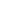 Bevorderend	BelemmerendInternSterkte:De school biedt een veilige en beschermende omgeving aan leerlingen vanuit de identiteit en de aanpak GDO.  Betrokken ouders die  aangeven zich thuis te voelen op de school.Een gezonde financiële situatie van het Bevoegd gezag. Gemotiveerde medewerkers, die van elkaar kunnen leren.Zwakte:Relatief nieuw team met veel herintreders en zij-instromers.Een deel van de leerlingen komt, binnen met een  achterstand o.g.v. kennis, vaardigheden en leerattitude (werkhouding). Zorgzwaarte van de leerlingen neemt toe.Nog veelal frontale instructie.ExternKansen:De school heeft goede contacten en draagvlak in de lokale gemeenschappen.Nieuwe onderwijsachterstanden beleid.Bedreigingen:LerarentekortenTe starre rechtspositie.2019-2020Rekenen onder begeleiding van BCOLeerdoelen aanbieden vanuit SLO-doelen2019-2020OGW onder begeleiding van CT-POOpbrengsten / Analyseren -> handelingsplan vanuit Cito resultaten2019-2020EDI model onder begeleiding (interm) ib-erEDI model invoeren / verfijnen tijdens de instructie - lesgeven2019-2020GDO onder begeleiding van Adrie v. Eeden, Groepsdynamisch onderwijsopfriscursus2020-2021Taalproject onder begeleiding TaalcoördinatorTaalcoördinator2020-2021Klassenmanagement 2020-2021